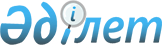 Қазақстан Республикасы Президентінің 1992 жылғы 18 қыркүйектегі N 920 Жарлығының күші жойылды деп тану туралыҚазақстан Республикасы Президентінің 2005 жылғы 16 маусымдағы N 1592 Жарлығы

"Президент пен Үкімет актілерінің  

жинағында" жариялануға тиіс          ҚАУЛЫ ЕТЕМІН: 

      1. "Қазақстан" мемлекеттік телерадио хабарларын тарату компаниясын құру туралы" Қазақстан Республикасы Президентінің 1992 жылғы 18 қыркүйектегі N 920 Жарлығының (Қазақстан Республикасының ПҮАЖ-ы, 1992 ж., N 34, 509-құжат) күші жойылды деп танылсын. 

      2. Осы Жарлық қол қойылған күнінен бастап қолданысқа енгізіледі.        Қазақстан Республикасының 

      Президенті 
					© 2012. Қазақстан Республикасы Әділет министрлігінің «Қазақстан Республикасының Заңнама және құқықтық ақпарат институты» ШЖҚ РМК
				